Domov Božice, p.o., srdečně zve naVzpomínkový jarmark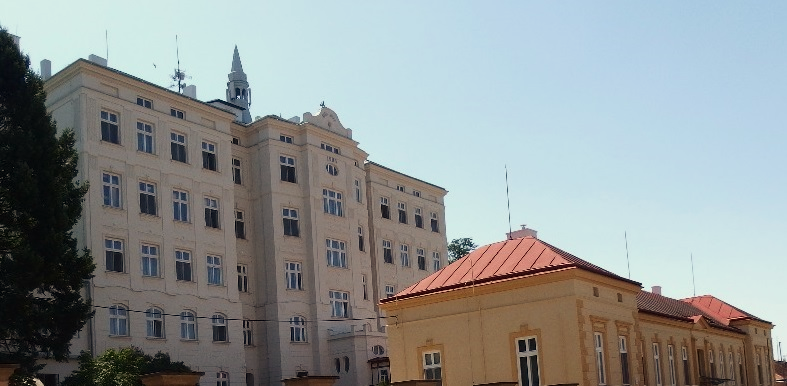 konaný v rámciDne otevřených dveřív úterý 3.10.2017od 10:00 h do 16:00 h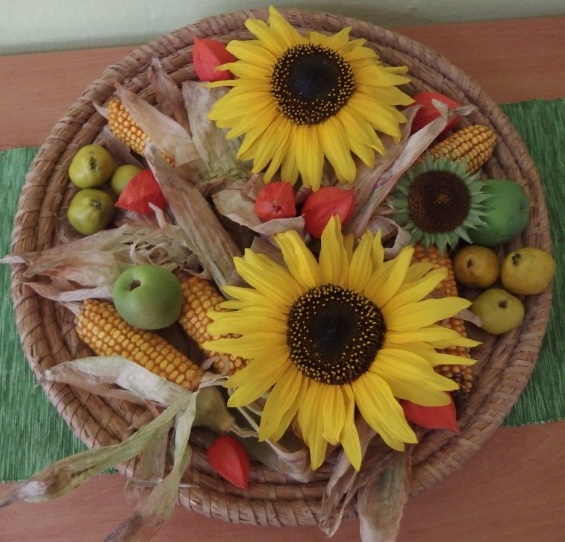 Můžete si prohlédnout prostory Domova Božice a seznámit se s poskytovanými službami.Těšíme se na Vás!